Publicado en Almuñécar, España el 25/06/2024 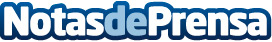 Frutas Los Cursos lanza nueva tienda onlineLos amantes de las frutas tropicales podrán acceder en toda España a una amplia gama de productos frescos, con tan solo unos clicsDatos de contacto:Danna MartínezMarketing917123274Nota de prensa publicada en: https://www.notasdeprensa.es/frutas-los-cursos-lanza-nueva-tienda-online_1 Categorias: Nacional Nutrición Industria Alimentaria E-Commerce Consumo http://www.notasdeprensa.es